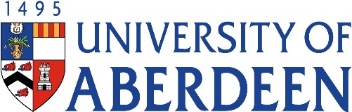 ACADEMIC PROMOTION HEAD OF SCHOOL NOMINATIONS – EXTERNAL EVALUATIONS (for applications to Senior Lecturer/Senior Research Fellow, Reader and Chair)Please provide details of nominations for external evaluations in order of preference.  External evaluations are required as follows: (i) for applications to Senior Lecturer and Senior Research Fellow – 2; (ii) for applications to Reader and Chair – 3. Further information on the selection of individuals to request external evaluations from can be found in the Guidance for Heads of School.  Please provide names and contact details for six individuals. Nomination 1:NameNomination 1:PositionNomination 1:Email addressNomination 1:TelephoneNomination 1:InstitutionReason for choice: Please give brief information about the academic standing and achievements of the evaluator, and your rationale for nominating them.Reason for choice: Please give brief information about the academic standing and achievements of the evaluator, and your rationale for nominating them.Reason for choice: Please give brief information about the academic standing and achievements of the evaluator, and your rationale for nominating them.Nomination 2:NameNomination 2:PositionNomination 2:Email addressNomination 2:TelephoneNomination 2:InstitutionReason for choice: Please give brief information about the academic standing and achievements of the evaluator, and your rationale for nominating them.Reason for choice: Please give brief information about the academic standing and achievements of the evaluator, and your rationale for nominating them.Reason for choice: Please give brief information about the academic standing and achievements of the evaluator, and your rationale for nominating them.Nomination 3:NameNomination 3:PositionNomination 3:Email addressNomination 3:TelephoneNomination 3:InstitutionReason for choice: Please give brief information about the academic standing and achievements of the evaluator, and your rationale for nominating them.Reason for choice: Please give brief information about the academic standing and achievements of the evaluator, and your rationale for nominating them.Reason for choice: Please give brief information about the academic standing and achievements of the evaluator, and your rationale for nominating them.Nomination 4:NameNomination 4:PositionNomination 4:Email addressNomination 4:TelephoneNomination 4:InstitutionReason for choice: Please give brief information about the academic standing and achievements of the evaluator, and your rationale for nominating them.Reason for choice: Please give brief information about the academic standing and achievements of the evaluator, and your rationale for nominating them.Reason for choice: Please give brief information about the academic standing and achievements of the evaluator, and your rationale for nominating them.Nomination 5:NameNomination 5:PositionNomination 5:Email addressNomination 5:TelephoneNomination 5:InstitutionReason for choice: Please give brief information about the academic standing and achievements of the evaluator, and your rationale for nominating them.Reason for choice: Please give brief information about the academic standing and achievements of the evaluator, and your rationale for nominating them.Reason for choice: Please give brief information about the academic standing and achievements of the evaluator, and your rationale for nominating them.Nomination 6:NameNomination 6:PositionNomination 6:Email addressNomination 6:TelephoneNomination 6:InstitutionReason for choice: Please give brief information about the academic standing and achievements of the evaluator, and your rationale for nominating them.Reason for choice: Please give brief information about the academic standing and achievements of the evaluator, and your rationale for nominating them.Reason for choice: Please give brief information about the academic standing and achievements of the evaluator, and your rationale for nominating them.Head of School Name:Signed:Date:PLEASE FORWARD THIS FORM TO promapps@abdn.ac.uk